Algorytm symulacji rozprężania gazuUstalenie warunków początkowych:wprowadzenie zmiennej n – liczby cząsteczek gazu,wprowadzenie zmiennych – tablic przechowujących informacje o cząstkach 
w lewej (LP) i prawej (PP) połowie,zapełnienie tablicy LP cząsteczkami, czyli jedynkami, a tablicy PP zerami,ustalenie wartości zmiennych, w których będzie przechowywana liczba cząstek 
w lewej i prawej połowie: ileLP=n i ilePP=0;Powtarzanie losowania i przedstawiania stanu modelu: losowanie cząsteczki,sprawdzenie, czy cząsteczka o wylosowanym numerze jest w lewej połowiejeśli tak to usunięcie jej z lewej połowy i dodanie do prawej oraz
zmniejszenie o 1 liczby cząsteczek w lewej połowie, a zwiększenie o 1 w prawej,w przeciwnym przypadku usunięcie jej z prawej połowy i dodanie do lewej oraz
zmniejszenie o 1 liczby cząsteczek w prawej połowie, a zwiększenie o 1 w lewej,	wypisanie liczby cząsteczek w obu połowach…Ciąg dalszy algorytmu zależy od wybranego sposobu graficznej prezentacji wyników.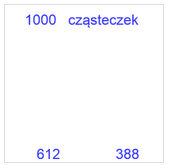 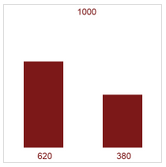 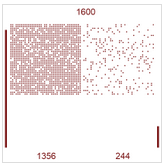 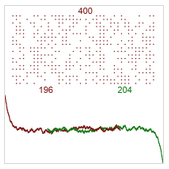 